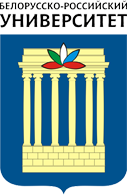 Четверг, 16 ноября 2017,   9:50 – 15:30Семинар – онлайн вебинар“СЦЕНАРИИ РАЗВИТИЯ СИСТЕМЫ УПРАВЛЕНИЯ ТВЕРДЫМИ КОММУНАЛЬНЫМИ ОТХОДАМИ В МОГИЛЕВЕ” Место проведения: Белорусско-Российский университет, ауд. 237, главный корпус 
Семинар также будет доступен в интернете (как вебинар), регистрация https://docs.google.com/forms/d/e/1FAIpQLScz9LZl1vt1gweB4aiUve-LSax9xWXNfWFMgOB7DjvRzmBciQ/viewform  to get the access linkТемаТемаТемаДокладчикиПредседатель: Д.н. Мариэн Хубер-Хумер, Университет природных ресурсов и природопользования, Вена, Австрия Председатель: Д.н. Мариэн Хубер-Хумер, Университет природных ресурсов и природопользования, Вена, Австрия Председатель: Д.н. Мариэн Хубер-Хумер, Университет природных ресурсов и природопользования, Вена, Австрия Председатель: Д.н. Мариэн Хубер-Хумер, Университет природных ресурсов и природопользования, Вена, Австрия 9.50 – 10.00ОткрытиеПроректорПроректор10.00 – 10.20Управление отходами в Могилеве: сравнительная оценка со странами ЕС Анна Скриган, БРУ, МогилевАнна Скриган, БРУ, Могилев10.20 – 10.40Управление отходами в Украине: национальная стратегия и современная ситуация в Харькове Катерина Абашина, Ольга Хандогина, Харьковский национальный университет  городского  хозяйства, г. Харьков, Украина Катерина Абашина, Ольга Хандогина, Харьковский национальный университет  городского  хозяйства, г. Харьков, Украина 10.40 – 11.00Управление отходами в ЕС: факты, тренды и подходы к реализации Директив ЕС Марко Рицковский, управляющий директор Международной рабочей группы по менеджменту отходов, Германия  (Онлайн)Марко Рицковский, управляющий директор Международной рабочей группы по менеджменту отходов, Германия  (Онлайн)11.00 – 11.15Дискуссия11.15 – 11.30Кофе-пауза11.30 – 11.50Схемы реализации принципа расширенной ответственности производителя в отношении упаковки в Австрии Андреас Пертл, Австрийский пункт координации обращения с упаковкой, АвстрияАндреас Пертл, Австрийский пункт координации обращения с упаковкой, Австрия11.50 – 12.10Как увеличить переработку упаковки: проблемы и решения – немецкий опыт Роман Малетц, Дрезденский технический университет, Германия Роман Малетц, Дрезденский технический университет, Германия 12.10 – 12.30Дискуссия12.30 – 13.15ОбедПредседатель: Д.н., Кристина Дорнак, Дрезденский технический университет, ГерманияПредседатель: Д.н., Кристина Дорнак, Дрезденский технический университет, ГерманияПредседатель: Д.н., Кристина Дорнак, Дрезденский технический университет, ГерманияПредседатель: Д.н., Кристина Дорнак, Дрезденский технический университет, Германия13.15 – 13.45Сценарии развития системы управления ТКО в Могилеве: экономическая, экологическая и социальная оценкаАлександра Пухнюк, Роланд Рамуш, Университет природных ресурсов и природопользования, Вена, АвстрияАлександра Пухнюк, Роланд Рамуш, Университет природных ресурсов и природопользования, Вена, Австрия13.45 – 14.15Дискуссия14.15 –14.30Дорожная карта совершенствования управления отходами в Могилеве Анна Скриган, БРУ, МогилевАнна Скриган, БРУ, Могилев14.30 – 15.30Дискуссия